A Fairie Tale	2A Shetland Folktale	3Bear with Me	4The Hearth	5Hear Us and Hasten	6I Hope Your Flowers Bloom	7Land Under Wave	8The Mariner’s Song	9Me, Myself and Mary (Queen of Scots)	10No One Is Coming	10The Rotting Hart	11Songs from the Last Page	12Tam Lin	13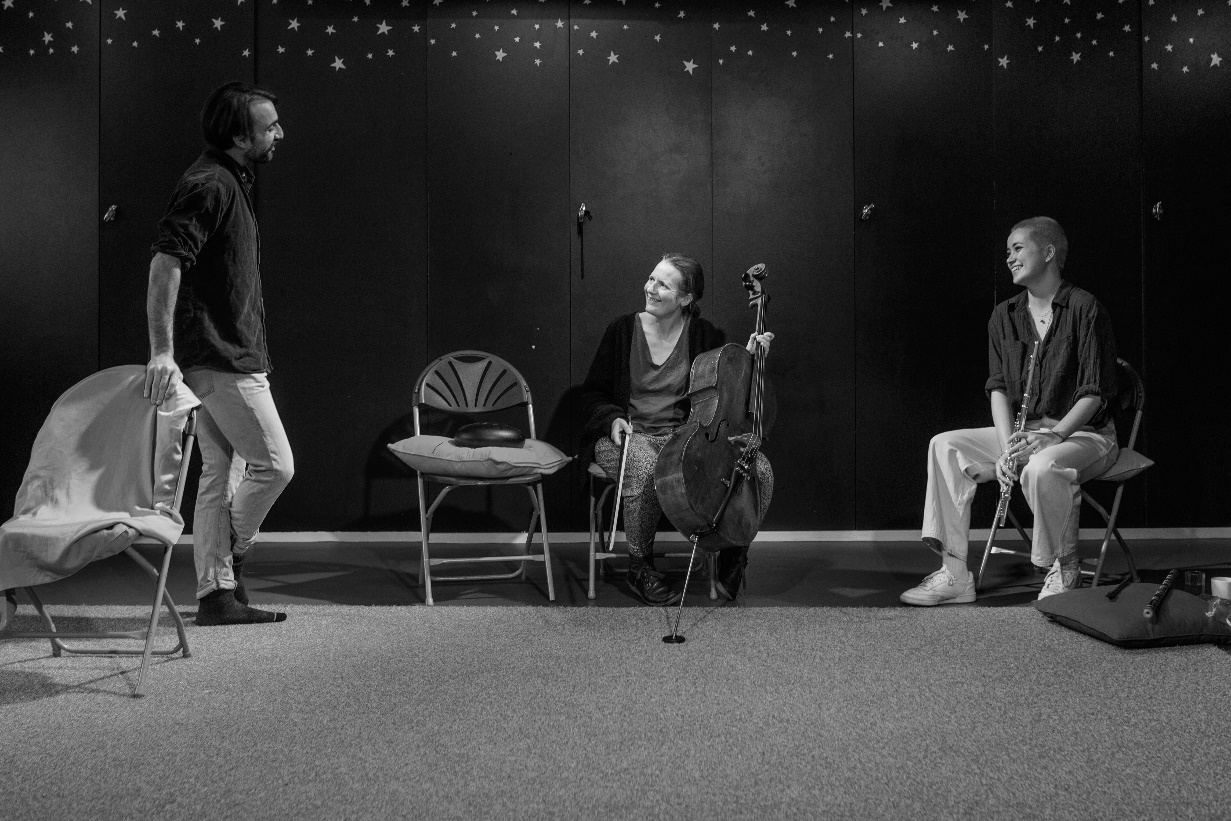 A Fairie TaleA new and original piece of storytelling exploring queerness, Scottish race and gender identities through a medieval-inspired landscape.Features one storyteller embodying multiple characters and one musician.Relaxed Performance Sunday 13th AugustAudience have permission to move around, make noise and engage with the performer during the relaxed performance. Readmittance is allowed. Show contains one piece of music which will be either adapted or removed for the relaxed performance. Show will be sold at limited capacity to allow space between audience members. Show guide available.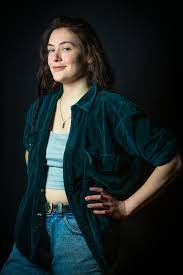 A Shetland Folktale Marjolein Robertson will tell the story of life in Shetland in the 1800s, exploring crofting, fishing and other traditions. Yet there is more to this story than meets the eye as the characters delve into the magical world of the trows (Shetlandic trolls).Shetlandic Scots words are used throughout but you do not need to speak or understand it to enjoy the show. 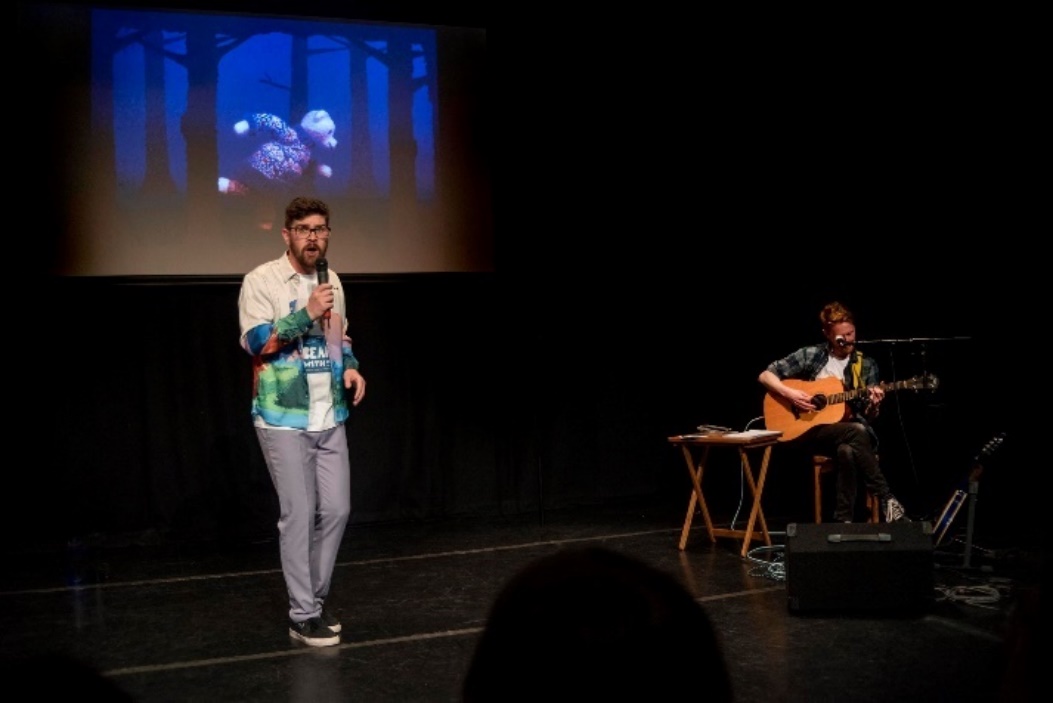 Bear with MeSpoken word by Stuart Kenny with music by Grant Robertson and animation by Lewis Gillies. The show tells the story of Arty, a day-dreaming, inquisitive young polar bear who was born in Scotland but longs to see the world.The show is on Spotify now: link to hear the show. 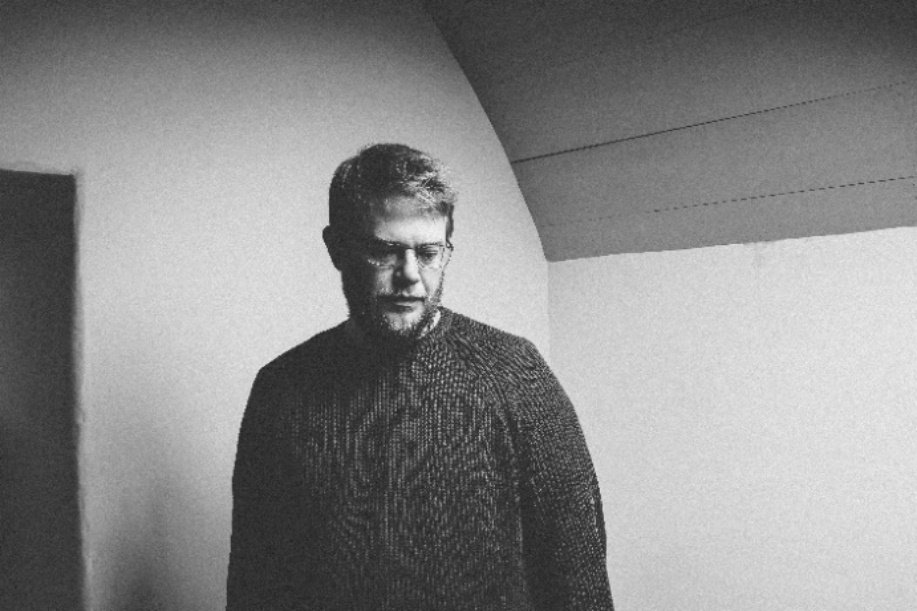 The Hearth Musician Tom Oakes tells stories inspired by fictional characters and real figures from history to explore how traditions change and evolve.Solo show with storytelling and music by Tom (pictured). An introduction to the show and characters is part of every show.Relaxed performance Wednesday 23 AugustAudience members have permission to move around, make noise and engage with the performer.Readmittance is allowed.The show will be sold at limited capacity to allow space between audience members. 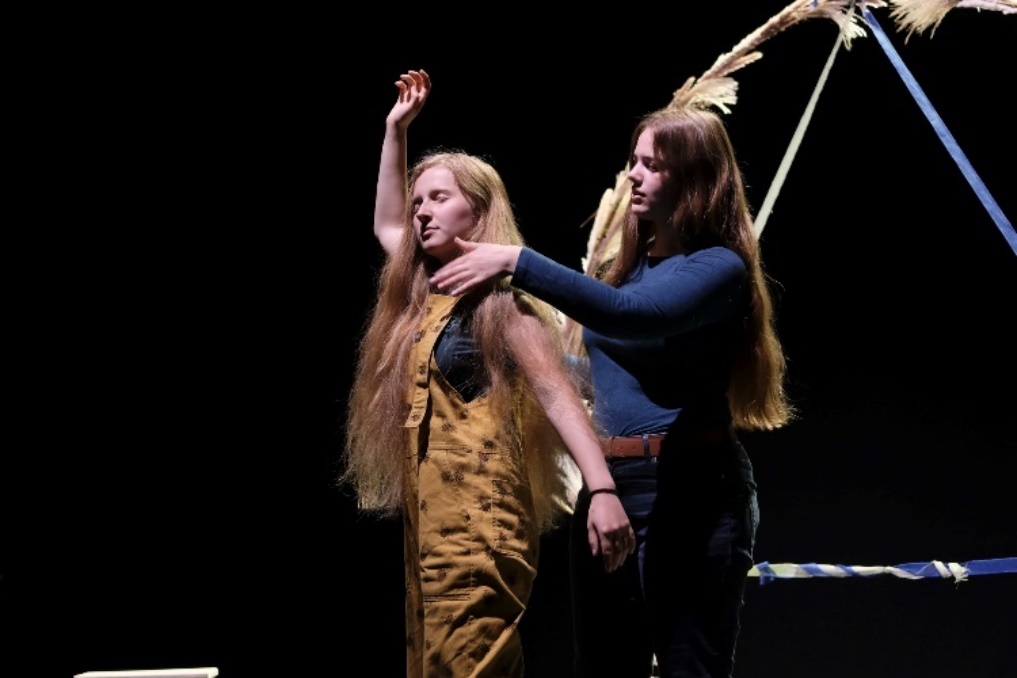 Hear Us and Hasten Two storytellers will explore themes of nature and climate change through movement and spoken word. Audiences have permission to move around, make noise and engage with the performers during any show.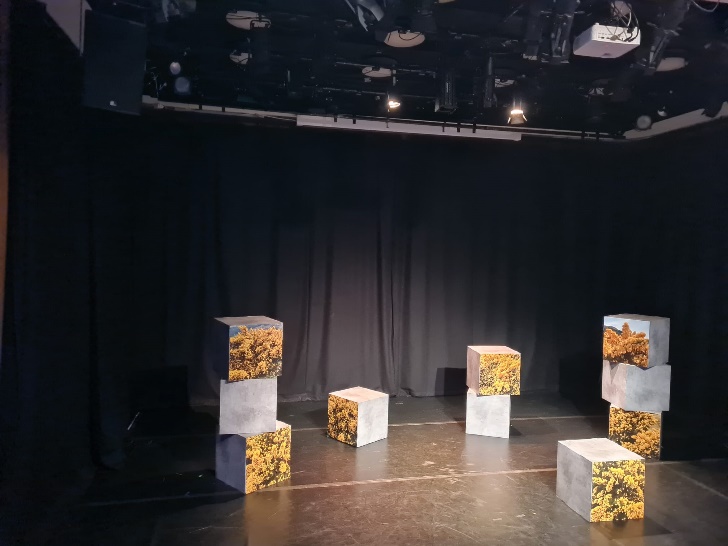 I Hope Your Flowers BloomSolo show by Raymond Wilson. Contains storytelling and descriptions of nature including scientific names. BSL Interpreted Performance: Thursday 10 & Saturday 19 August
Captioned Performance: Thursday 17 & Thursday 24 August
Socially Distanced Performance: Sunday 6 August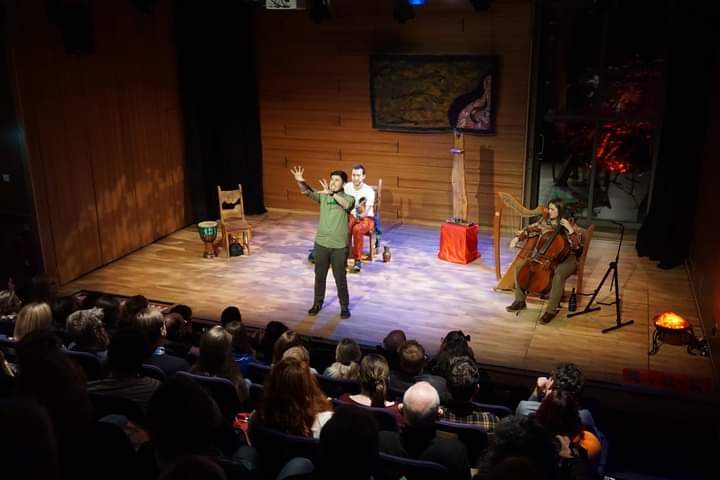 Land Under WaveThree storytellers play three characters who are trapped in the land of the fae. They must compete to tell the best story to earn their freedom. The audience decides which of them wins and can escape back to the human realm. There is music and speech often happening at the same time throughout this show. Audience participation is optional and consists of voting for their preferred character.Relaxed performance Sunday 13 AugustAudience members have permission to move around, make noise and engage with the performer. Readmittance is allowed.The show will be sold at limited capacity to allow space between audience members. 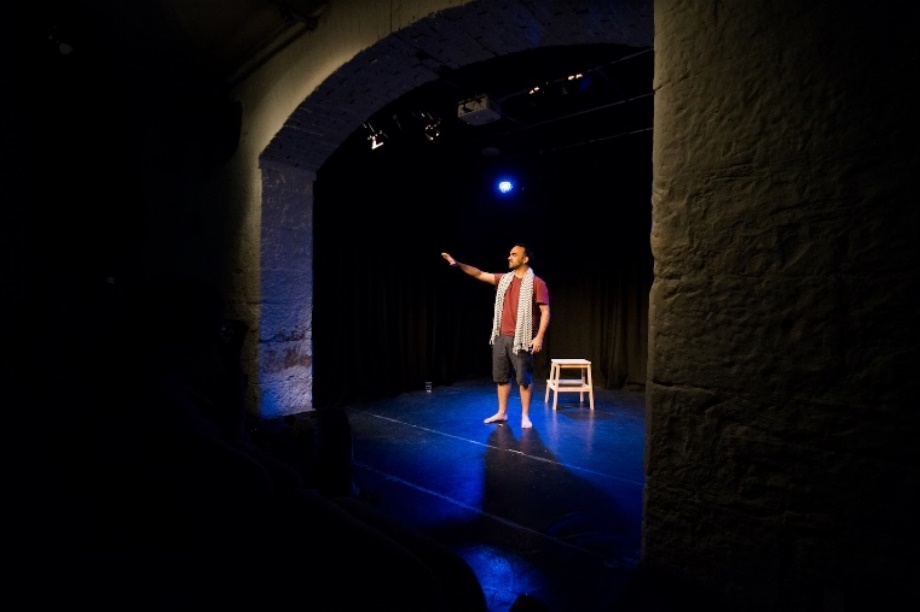 The Mariner’s Song Solo performance by Rajan Sharma. There is minimal set and gentle lighting. There is an intro to the plot and characters as part of every show. Audiences have permission to move around. Readmittance is allowed.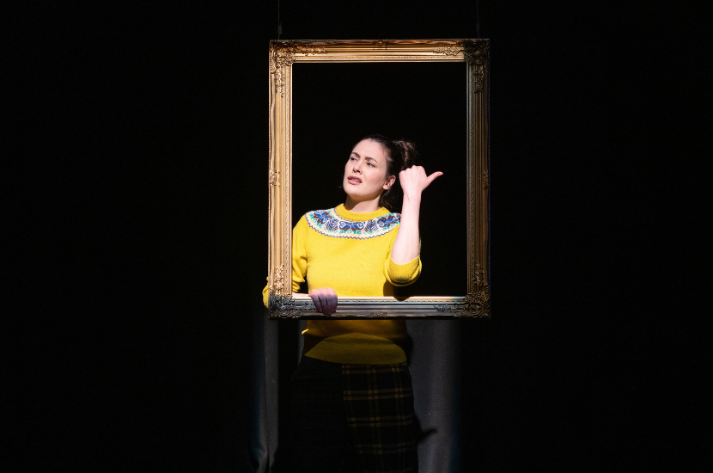 Me, Myself and Mary (Queen of Scots) Solo performance where Marjolein Robertson plays Mary Fraser, a Shetlander who compares her life to Mary Queen of Scots. 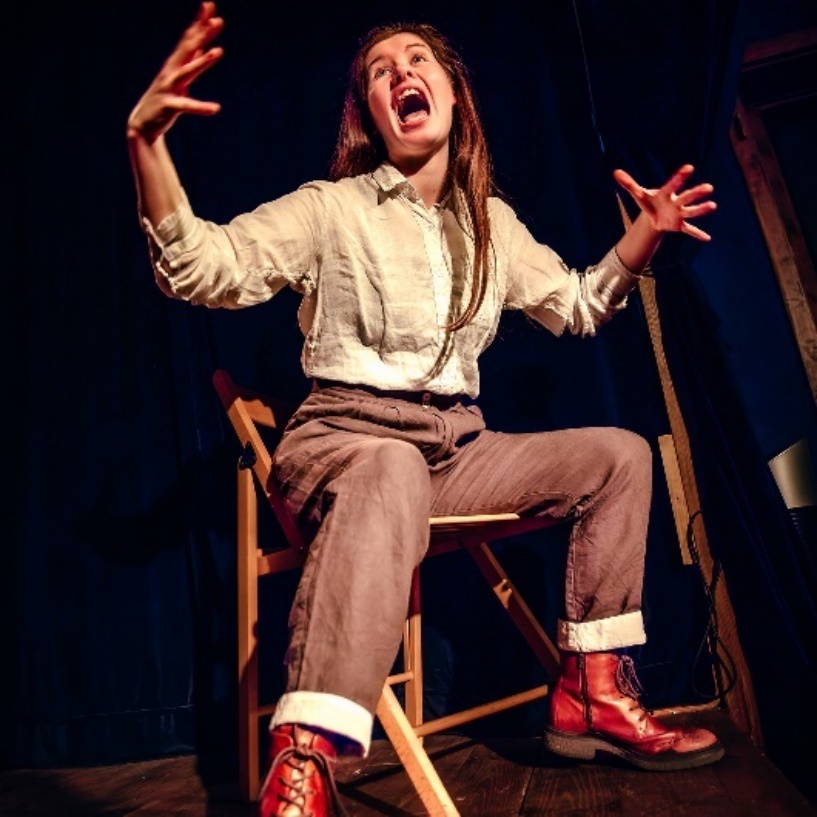 No One Is Coming Solo show where Sinead O’Brien tells stories from her life as well as Irish mythology and folktales.Contains distressing or potentially triggering themes:In-depth discussion of mental health issuesReference to an allegation of sexual abuse against a childDescription of a medical examination due to sexual assaultReference to alcoholism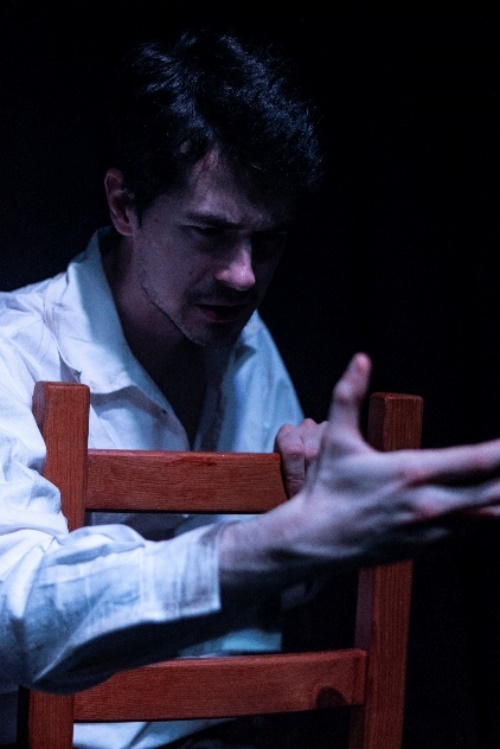 The Rotting Hart Solo performance by Daniel Orejon. Contains themes of gore and animal cruelty. Contains scenes of a sexual nature, violence and sexual violence. The male performer is topless for the first five minutes of the show. The performer goes into the audience towards the door at one point in the show. The show is a horror so even a relaxed performance with house lights on might still be sensorily excessive for some audience members. If you need more information in order to make a decision there is a full show guide available. Captioned Performance Wednesday 9 Aug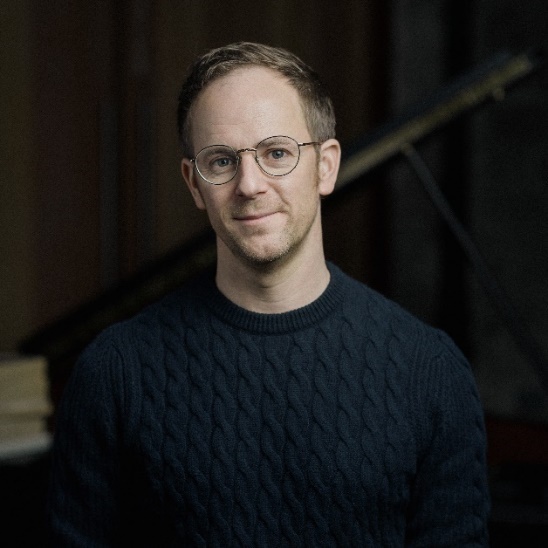 Songs from the Last Page Storytelling and music performance by Gareth Williams and accompanying musicians. Gareth has composed songs based on the final pages from Scottish literature. Each song will be introduced with storytelling as part of every show. BSL Interpreted Performance Thursday 17 AugRelaxed Performance Wednesday 16 AugAudience members have permission to move around, make noise and engage with the performer. Readmittance is allowed.The show will be sold at limited capacity to allow space between audience members. Show guide available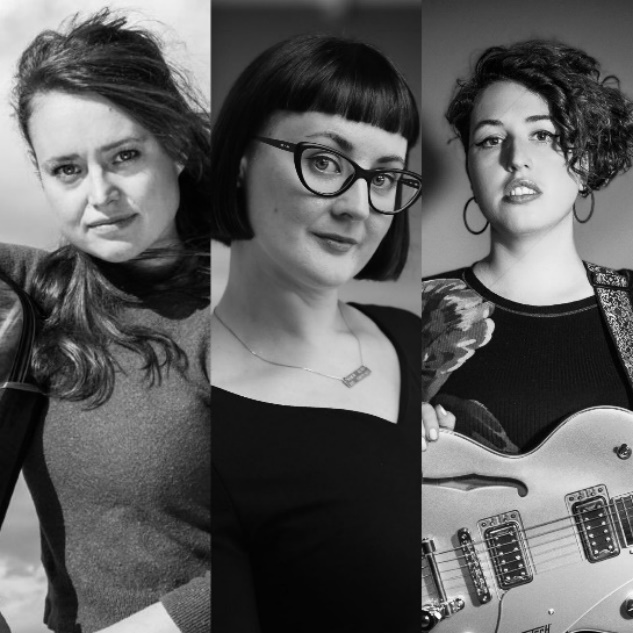 Tam Lin Storytelling, song and original harp music by Kirsty Law, Kirsty Logan and Esther Swift. Contains strong language/swearing, mentions of abortion, sexual harassment, violence against women and transphobia. 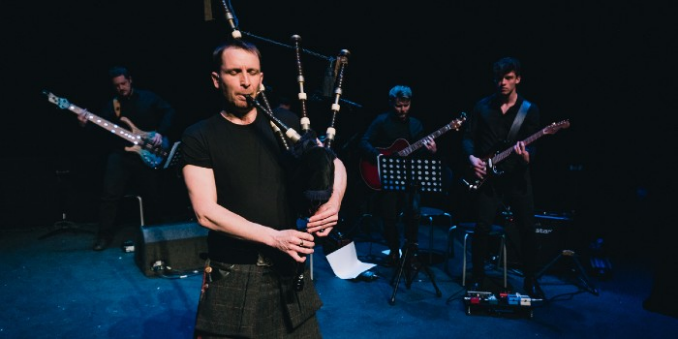 ThunderstruckDavid Colvin tells the story of his own experience with bagpiping as well as the story of Gordon Duncan, a legendary piper who changed the art form forever. David embodies characters including himself, his fellow young pipers, his music teacher and Gordon Duncan himself. Contains very strong language and themes of homophobic bullying, violence and alcohol misuse. Contains some optional audience interaction and loud live music. 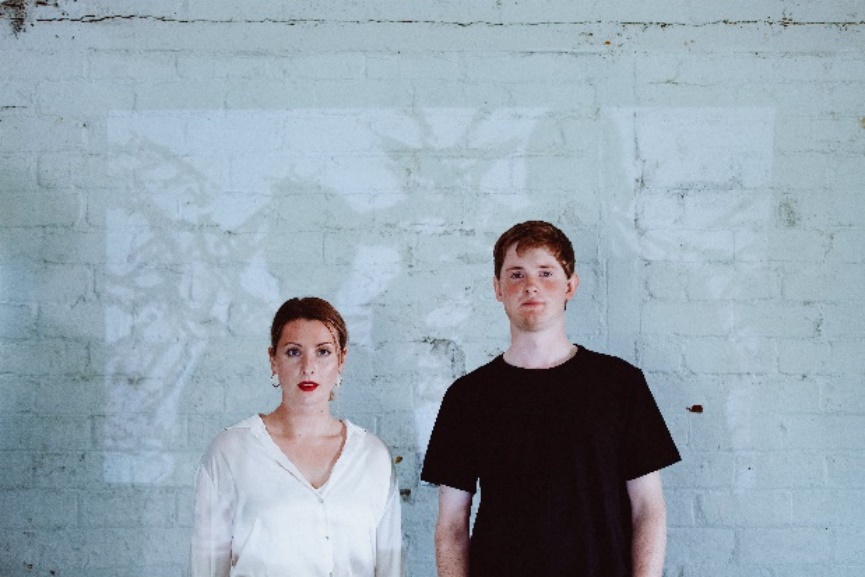 With the Devil’s AssistanceShona Cowie (storyteller) and Neil Sutcliffe (musician) tell the story of the decline of Scotland’s high streets. The show begins with a town hall-style meeting about the decline of Scotland’s high streets with some audience participation. The performers move through the space and interact with the audience. The remainder of the show tells the folk tale of Maggie Osborne who was burned as a witch for being a successful female business owner. Shona embodies all the characters. Contains reference to violence against women, sexual harassment and very strong language. TrailerVenue Access InformationOur full access statement with information about each space can be found on our website. Access StatementWhich of the following are contained in the show?Yes/NoTotal Audience blackout YesFlashing/Strobed lighting NoLoud/repetitive/high pitched/unexpected or overlapping sound NoDistinctive smells NoSpecial effects (e.g. smoke/bubbles/pyrotechnics) NoLatex balloons NoCharacters expressing anger YesHeavily dialogue-driven scenes YesAudience participationNoWhich of the following are contained in the show?Yes/NoTotal Audience blackout NoFlashing/Strobed lighting NoLoud/repetitive/high pitched/unexpected or overlapping sound NoDistinctive smells NoSpecial effects (e.g. smoke/bubbles/pyrotechnics) NoLatex balloons NoCharacters expressing anger YesHeavily dialogue-driven scenes YesAudience participationNoWhich of the following are contained in the show?Yes/NoTotal Audience blackout NoFlashing Lights/Strobed lighting NoLoud/repetitive/high pitched/unexpected or overlapping sound NoDistinctive smells NoSpecial effects (e.g. smoke/bubbles/pyrotechnics) NoLatex balloons NoCharacters expressing anger NoHeavily dialogue-driven scenes YesWhich of the following are contained in the show?Yes/NoTotal Audience blackout NoFlashing Lights/Strobed lighting NoLoud/repetitive/high pitched/unexpected or overlapping sound NoDistinctive smells NoSpecial effects (e.g. smoke/bubbles/pyrotechnics) NoLatex balloons NoCharacters expressing anger NoHeavily dialogue-driven scenes NoAudience participationNoWhich of the following are contained in the show?Yes/NoTotal Audience Black Out NoFlashing Lights/Strobed Lighting NoLoud/repetitive/high pitched/unexpected or overlapping sound NoDistinctive smells NoSpecial effects (e.g. smoke/bubbles/pyrotechnics) NoLatex balloons NoCharacters expressing anger NoHeavily dialogue-driven scenes NoAudience participationNoWhich of the following are contained in the show?Yes/NoTotal audience blackout NoFlashing lights/strobed lighting NoLoud/repetitive/high pitched/unexpected or overlapping sound NoDistinctive smells NoSpecial effects (e.g. smoke/bubbles/pyrotechnics) NoLatex balloons NoCharacters expressing anger NoHeavily dialogue-driven scenes NoAudience participationNoWhich of the following are contained in the show?Yes/NoTotal audience blackout NoFlashing lights/strobed lighting NoLoud/repetitive/high pitched/unexpected or overlapping sound NoDistinctive smells NoSpecial effects (e.g. smoke/bubbles/pyrotechnics) NoLatex balloons NoCharacters expressing anger YesHeavily dialogue-driven scenes YesAudience participationYesWhich of the following are contained in the show?Yes/NoTotal audience blackout NoFlashing lights/strobed lighting NoLoud/repetitive/high pitched/unexpected or overlapping sound NoDistinctive smells NoSpecial effects (e.g. smoke/bubbles/pyrotechnics) NoLatex balloons NoCharacters expressing anger NoHeavily dialogue-driven scenes NoAudience participation NoWhich of the following are contained in the show?Yes/NoTotal audience blackout YesFlashing lights/strobed lighting NoLoud/repetitive/high pitched/unexpected or overlapping sound NoDistinctive smells NoSpecial effects (e.g. smoke/bubbles/pyrotechnics) NoLatex balloons NoCharacters expressing anger YesHeavily dialogue-driven scenes YesAudience participation NoWhich of the following are contained in the show?Yes/NoTotal audience blackout No Flashing lights/strobed lighting NoLoud/repetitive/high pitched/unexpected or overlapping sound NoDistinctive smells NoSpecial effects (e.g. smoke/bubbles/pyrotechnics) NoLatex balloons NoCharacters expressing anger YesHeavily dialogue-driven scenes YesAudience participation NoWhich of the following are contained in the show?Yes/NoTotal Audience blackout YesFlashing Lights/Strobed lighting NoLoud/repetitive/high pitched/unexpected or overlapping sound NoDistinctive smells NoSpecial effects (e.g. smoke/bubbles/pyrotechnics) NoLatex balloons NoCharacters expressing anger YesHeavily dialogue-driven scenes Yes Which of the following are contained in the show?Yes/NoTotal Audience Black Out NoFlashing Lights/Strobed Lighting NoLoud/repetitive/high pitched/unexpected or overlapping sound NoDistinctive smells NoSpecial effects (e.g. smoke/bubbles/pyrotechnics) NoLatex balloons NoCharacters expressing anger NoHeavily dialogue-driven scenes NoAudience participationNoWhich of the following are contained in the show?Yes/NoTotal audience blackout NoFlashing lights/strobed lighting NoLoud/repetitive/high pitched/unexpected or overlapping sound NoDistinctive smells NoSpecial effects (e.g. smoke/bubbles/pyrotechnics) NoLatex balloons NoCharacters expressing anger YesHeavily dialogue-driven scenes YesAudience participationNoWhich of the following are contained in the show?Yes/NoTotal audience blackout YesFlashing lights/strobed lighting YesLoud/repetitive/high pitched/unexpected or overlapping sound YesDistinctive smells NoSpecial effects (e.g. smoke/bubbles/pyrotechnics) NoLatex balloons NoCharacters expressing anger YesHeavily dialogue-driven scenes NoAudience participationYesWhich of the following are contained in the show?Yes/NoTotal audience blackout YesFlashing lights/strobed lighting YesLoud/repetitive/high pitched/unexpected or overlapping sound YesDistinctive smells NoSpecial effects (e.g. smoke/bubbles/pyrotechnics) NoLatex balloons NoCharacters expressing anger YesHeavily dialogue-driven scenes YesAudience participationYes